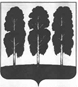 АДМИНИСТРАЦИЯ БЕРЕЗОВСКОГО РАЙОНАХАНТЫ-МАНСИЙСКОГО АВТОНОМНОГО ОКРУГА – ЮГРЫРАСПОРЯЖЕНИЕ от  31.01.2022                                                                                                         № 61-рпгт. БерезовоОб утверждении публичной декларации о результатах реализации мероприятий муниципальной программы «Управление муниципальным имуществом в Березовском районе»	Руководствуясь постановлением администрации Березовского района от 10.11.2021 № 1306 «О порядке разработки и реализации муниципальных программ  Березовского района, порядке оценки эффективности реализации муниципальных программ Березовского района и признании утратившими силу некоторых муниципальных нормативных правовых актов администрации Березовского района»: 	1. Утвердить публичную декларацию о результатах реализации мероприятий муниципальной программы «Управление муниципальным имуществом в Березовском районе» (далее – публичная декларация, муниципальная программа)  согласно приложению к настоящему распоряжению.2. Назначить заместителя председателя комитета по земельным ресурсам и управлению муниципальным имуществом администрации Березовского района, заведующего отделом Бешкильцеву Светлану Юрьевну и ведущего экономиста отдела реестра муниципальной собственности комитета по земельным ресурсам и управлению муниципальным имуществом администрации Березовского района Ковязину Татьяну Владимировну ответственными за:- корректировку публичной декларации и приведение ее в соответствие с изменениями муниципальной программы, связанными с уточнением наименований и (или) объемов финансирования мероприятий (подпрограмм) муниципальной программы, реализация которых напрямую приводит к достижению соответствующего результата;- размещение публичной декларации на официальном веб-сайте органов местного самоуправления Березовского района.3. Разместить настоящее распоряжение на официальном  веб-сайте органов местного самоуправления Березовского района.4. Настоящее распоряжение вступает в силу после его подписания.	5. Контроль за исполнением настоящего распоряжения возложить на заместителя главы Березовского района, председателя комитета С.Н. Титова.Глава района                                                                                                  П.В. Артеев	                Приложение                                                к распоряжению администрации Березовского района                                                                                      от 31.01.2022 № 61-рРезультаты реализации мероприятий муниципальной программы «Управление муниципальным имуществом в Березовском районе»№ п/пНаименование результата Значение  результата (ед. измерения)Срок исполненияНаименование мероприятия (подпрограммы) муниципальной программы, направленного на достижение результатаОбъем финансирования мероприятия в период с 2022 по 2030 год, тыс.рублей.1234561.Количество выполненных кадастровых работ (ед.)114 ед.2030 годМероприятие«Управление и распоряжение муниципальным имуществом и земельными ресурсами в Березовском районе»2733,002.Количество объектов муниципальной собственности прошедших строительно-техническую экспертизу (ед.)0 ед.2030 годМероприятие«Управление и распоряжение муниципальным имуществом и земельными ресурсами в Березовском районе»2733,003.Количество объектов муниципальной собственности, отвечающих нормативным требованиям) (ед.)4.ед2030 годМероприятие«Управление и распоряжение муниципальным имуществом и земельными ресурсами в Березовском районе»2733,004.Количество объектов  застрахованных от рисков случайной гибели или уничтожения муниципального имущества (ед.)25 ед.2030 годМероприятие «Страхование муниципального имущества от случайных и непредвиденных событий»8067,005.Количество объектов муниципальной собственности, дополнительно вовлеченных в хозяйственный оборот) (ед.)150 ед.2030 годМероприятие «Приобретение имущества в муниципальную собственность»10470,0